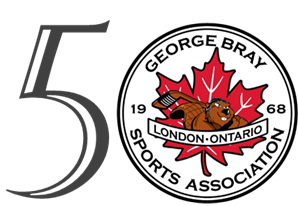 George Bray Sports AssociationDivisional game times for 2018-2019 seasonICE PAD ‘A’ICE PAD ‘B’GAME TIMEDIVISION8:00 to 8:50 am Intermediate9:00 to 9:50 amSenior10:00 to 10:50 amIntermediate11:00 to 11:50 amSenior12:00 to 12:50 pmIntermediateGAME TIMEDIVISION8:30 to 9:20 amSenior9:30 to 10:40 amJuniorIncludes a 20 minute practice at start 10:50 to 12:00 pmJuniorIncludes a 20 minute practice at start 12:10 to 1:20 pmJuniorIncludes a 20 minute practice at start 